Załącznik nr 8 do SWZ UMOWA Nr ….......... GMINA STARA BŁOTNICAStara Błotnica 4626-806 Stara Błotnica Tel.   (48) 385 77 90reprezentowaną przez: Marcina Kozdracha   - Wójta Gminy Stara Błotnicaprzy kontrasygnacie Beaty Lubeckiej- Zgiep– Skarbnika zwaną dalej „ZAMAWIAJĄCYM” a (w przypadku osoby fizycznej)………………………………………………………………………………………………….zam. ………………/z siedzibą w ……………, PESEL …………….., zwaną/zwanym dalej Wykonawcą, którego reprezentuje ……………………..lub Panią/Panem ………………… prowadzącym działalność gospodarczą pod nazwą ………….. z siedzibą w ………………..…… ul. ……………….……., posiadającą/cym wpis do Centralnej Ewidencji  i Informacji o Działalności Gospodarczej, posługującym się  numerami NIP: ……………….., Regon ………………, zwanym/ą dalej Wykonawcąlub (w przypadku osób prawnych)…. (nazwa podmiotu) z siedzibą w ……….., ul. ………………, NIP …………….. REGON …………………… zarejestrowanym(ą)  w Rejestrze Przedsiębiorców Krajowego Rejestru Sądowego pod Nr KRS ………………., zwaną/zwanym dalej Wykonawcą, którego(ą) reprezentuje: …………………………………….zwanymi dalej łącznie „Stronami”W wyniku dokonania przez Zamawiającego wyboru oferty Wykonawcy w postępowaniu o udzielenie zamówienia publicznego prowadzonym w trybie podstawowym według ustawy z dnia 11 września 2019 roku - Prawo zamówień publicznych (Dz. U. 2023, poz.1605 ze zm.), zwanej dalej: „ustawą Pzp” pn. „Zmiana sposobu użytkowania budynku dawnej szkoły na Świetlicę Wiejską w miejscowości Pierzchnia”. Strony zawierają umowę na wykonanie tego zadania i oświadczają co następuje: § 1 Przedmiot umowy Zamawiający powierza a Wykonawca przyjmuje do wykonania Przedmiot umowy, na który składa się wykonanie inwestycji pn. „Zmiana sposobu użytkowania budynku dawnej szkoły na Świetlicę Wiejska w miejscowości Pierzchnia” na działce nr ew. 323, obręb Pierzchnia, gm. Stara Błotnica, wraz z uzyskaniem w imieniu Zamawiającego pozwolenia na użytkowanie zgodnie z decyzja nr 266/2023 z dnia 15.11.2023 r. Szczegółowy zakres robót budowlanych określają:- Projekty techniczne,- Przedmiary robót (charakter pomocniczy)     - Specyfikacje techniczne wykonania i odbioru robót budowlanych,     - Specyfikacja Warunków Zamówienia oraz złożona do postępowania o          udzielenie zamówienia publicznego oferta wraz z załącznikami.Szczegółowy opis przedmiotu umowy i zakres robót należy wykonać zgodnie z wytycznymi, które zostały ujęte SWZ, postanowieniach niniejszej umowy oraz następujących dokumentach:Projekt budowlany Projekt techniczny  Przedmiar robót Specyfikacja techniczna wykonania i odbioru robót budowlanych Decyzja Nr 266/2023 z dnia 15.11.2023 r. Pozwolenie na budowę  Harmonogramem rzeczowo – finansowym, o którym mowa w § 3 ust. 4 niniejszej umowy.  Uwaga: Przedmiar robót został załączony w celach informacyjnych. Nie stanowi on podstawy do obliczenia ceny przez Wykonawcę. Wykonawca zobowiązany jest ponadto do: zapewnienia obsługi geodezyjnej inwestycji w celu wytyczenia robót i sporządzenia operatów geodezyjnych powykonawczych. Wykonawca zobowiązany jest również do przekazania wszelkich oświadczeń, certyfikatów i dokumentów niezbędnych Inwestorowi zgodnie z przepisami Prawa budowlanego, roboty wykonywane będą przez wykonawców/ osoby specjalizujące się w przedmiotowej branży.  Przed rozpoczęciem robót Wykonawca zobowiązany jest: oznakować teren budowy (tablice informacyjne, ostrzegawcze), powiadomić właścicieli działek sąsiednich i ewentualne osoby przebywające na działkach sąsiednich o prowadzonych robotach. Prace uzupełniające wymagane przez Zamawiającego:  Wykonanie dokumentacji odbiorowej w dwóch egzemplarzach w języku polskim z podziałem na branże (oprawionej w segregatory z szczegółowym spisem treści) zawierającej co najmniej:  oryginał dziennika budowy wraz z uzyskaniem pozwolenia na użytkowanie budynku, mapy geodezyjne powykonawcze z pieczątkami potwierdzającymi wniesienie do zasobu geodezyjnego przez Ośrodek Dokumentacji Kartograficznej i Geodezyjnej,  oryginał pisemnego oświadczenia Kierownika Robót o treści zgodnej z art. 57 prawa budowlanego: o wykonaniu robót zgodnie z projektem budowlanym oraz ustawą Prawo budowlane, o doprowadzeniu do należytego stanu i porządku Terenu budowy, a także dróg, ulic, sąsiednich nieruchomości, budynków i/lub lokali,  o odpowiednim zagospodarowaniu Terenów przyległych do budowy umożliwiającym właściwą eksploatację wybudowanego obiektu. zestawienie wbudowanych materiałów wraz z dokumentami potwierdzającymi dopuszczenie ich do stosowania na terenie Rzeczpospolitej Polskiej,  oryginał/kopię projektu budowlanego powykonawczego - podpisanego przez Kierowników Robót,  wykaz zmian istotnych (jeżeli miały miejsce) z załącznikiem graficznym, podpisany przez Kierownika Robót odpowiedniego do charakterystyki branży, której dotyczy zmiana, Inspektora Nadzoru, Projektanta, wraz z dokumentami potwierdzającymi prawidłową legalizację tych zmian,  protokoły z badań wykonanych w trakcie realizacji prac budowlanych,  „Instrukcję użytkowania i eksploatacji obiektu” wraz z wykazem wbudowanych urządzeń, które wymagają przeglądów serwisowych,  wszelkie instrukcje obsługi oraz DTR urządzeń (w języku polskim), wraz z potwierdzeniem wykonania szkoleń w zakresie obsługi tych urządzeń. Dokumentacje odbiorową o której mowa w § 1  ust. 6 pkt 1. Przekazać Zamawiającemu w formacie elektronicznym na nośniku.Wykonanie i przekazanie kosztorysu powykonawczego sporządzonego metodą uproszczoną.Wykonawca w imieniu Zamawiającego wystąpi do zakładu energetycznego celem uzyskania warunków przebudowy przyłącza zasilająco-pomiarowego.Wykonawca w imieniu Zamawiającego wystąpi do zakładu energetycznego celem przeprowadzenia procedury mającej na celu zawarcie umowy prosumenckiej.§ 2 Obowiązki Wykonawcy Wykonawca przed podpisaniem umowy przekaże Zamawiającemu kosztorys ofertowy, w oparciu o który zostało wyliczone wynagrodzenie Wykonawcy, opracowany metodą kalkulacji uproszczonej.  Wykonawca na wniosek Zamawiającego przekazuje Zamawiającemu kosztorys ofertowy opracowany metoda kalkulacji szczegółowej dla wnioskowanego zakresu zamówienia.Wykonawca w zakresie wykonania robót budowlanych zobowiązuje się kompleksowo wykonać Przedmiot umowy z materiałów własnych oraz wykonać przedmiot umowy zgodnie z zasadami wiedzy technicznej w zakresie umożliwiającym jego użytkowanie zgodnie z obowiązującymi przepisami prawa. Materiały użyte do wykonania Przedmiotu umowy, o których mowa w ust. 2, powinny odpowiadać, co do jakości wymaganiom określonym rozporządzeniem Parlamentu Europejskiego i Rady (UE) Nr 305/2011 z dnia 9 marca 2011 r. ustanawiającego zharmonizowane warunki wprowadzania do obrotu wyrobów budowlanych i uchylającego dyrektywę Rady 89/106/EWG (Dz. Urz. UE L 88 z 04.04.2011, str. 5, z późn. zm.) oraz ustawą z dnia 16 kwietnia 2004 r. o wyrobach budowlanych (t.j. Dz.U. z 2021r. poz. 1213 ze zm.). Wykonawca będzie przeprowadzać pomiary i badania materiałów oraz robót zgodnie z zasadami kontroli jakości materiałów i robót określonymi w dokumentacji projektowej oraz specyfikacji technicznej wykonania i odbioru robót. Wykonawcę obciążają wszelkie obowiązki i koszty wynikające z przepisów ustawy z dnia 14 grudnia 2012 r. o odpadach (t. j. Dz. U. z 2023r. poz. 1587 ze zm.) ustawy o utrzymaniu czystości i porządku w gminach (tj. Dz. U. 2023 r. poz. 1469 ze zm.), w ramach wynagrodzenia za wykonanie całości Przedmiotu umowy, w szczególności poprzez: zapewnienie odpowiedniej ilości kontenerów do składowania odpadów budowlanych, komunalnych i innych powstałych w trakcie realizacji Umowy; właściwe postępowanie z odpadami powstałymi w trakcie realizacji Umowy;  zakaz spalania odpadów na terenie budowy;  przekazywania odpadów jednostkom upoważnionym do świadczenia usług w zakresie gospodarki odpadami;  utrzymanie w czystości rejonów wjazdów/wyjazdów z terenu budowy; Ponadto Zamawiający informuje, iż Wykonawca zobowiązany jest w ramach przyjętego wynagrodzenia umownego zorganizować zaplecze budowy, zabezpieczyć teren budowy, doprowadzić i ponieść koszt korzystania z mediów, tj. energia elektryczna, woda, ścieki itp. W cenę tę winny również być wliczone ewentualne opłaty wstępne, przesyłowe i eksploatacyjne związane z korzystaniem z tych mediów w czasie trwania robót budowlanych oraz koszty likwidacji tych przyłączy. Wykonawca ma obowiązek:zapewnienie bezpieczeństwa osób przebywających na terenie budowy oraz utrzymanie terenu budowy w odpowiednim stanie i porządku zapobiegającym ewentualnemu zagrożeniu bezpieczeństwa tych osób;podjęcie niezbędnych działań, służących zapobieganiu wstępowi na teren budowy przez osoby nieuprawnione; doprowadzenie niezbędnych urządzeń infrastruktury technicznej na teren budowy;   ponoszenie kosztów związanych z korzystaniem z urządzeń infrastruktury technicznej do celów związanych z wykonaniem robót budowlanych, próbami i odbiorami w tym m.in. wody, energii elektrycznej, usuwania odpadów, itp.;W przypadku korzystania z urządzeń pomiarowych Zamawiającego wykonawca ma obowiązek opomiarować ilości wykorzystanych mediów np. wody, energii elektrycznej. Wykonawca opracuje i wdroży przy wykonywaniu niniejszej umowy plan bezpieczeństwa i ochrony zdrowia zgodnie z rozporządzeniem Ministra Infrastruktury z dnia 23 czerwca 2003 r. w sprawie informacji dotyczącej bezpieczeństwa i ochrony zdrowia oraz planu bezpieczeństwa i ochrony zdrowia (Dz. U. z 2003r. Nr 120, poz. 1126) i przekaże go do właściwego organu w zakresie i terminie zgodnym z wymogami prawa budowlanego.   Urobek gruntu jak i gruz stanowi własność Zamawiającego i należy go przewieźć we wskazane przez Zamawiającego miejsce na terenie gminy. Odpady budowlane, które mogą zostać poddane odzyskowi, tj. destrukt, gruz, beton  złom itp., stanowi własność Zamawiającego i należy go przewieźć we wskazane przez Zamawiającego miejsce na terenie gminy w odległości do 15 km.  Pozostałe odpady stanowią własność Wykonawcy i winny być na koszt Wykonawcy usunięte poza teren budowy i  zutylizowane przy przestrzeganiu przepisów ustawy z dnia 14 grudnia 2012 r. o odpadach. Ewentualne szkody powstałe podczas wykonywania Przedmiotu umowy Wykonawca zobowiązany jest na własny koszt naprawić. Wykonawca zobowiązany jest posiadać i utrzymywać w toku wykonywania umowy ubezpieczenie od odpowiedzialności cywilnej w zakresie prowadzonej działalności gospodarczej polegającej na wykonywaniu robót budowlanych oraz następstw nieszczęśliwych wypadków na sumę ubezpieczenia nie niższą niż wartość umowy. Wykonawca zobowiązany jest dostarczyć opłacona polisę lub inny dowód ubezpieczenia, najpóźniej w dniu podpisania umowy.§ 3 Termin realizacji Termin wykonania i odbioru Przedmiotu umowy ustala się następująco: Rozpoczęcie realizacji Przedmiotu umowy – w terminie 7 dni od zawarcia umowy; Zakończenie realizacji Przedmiotu umowy – w terminie 9 miesięcy od dnia zawarcia umowy. Termin wykonania poszczególnych elementów robót składających się na przedmiot zamówienia strony określą w harmonogramie rzeczowo-finansowym, o którym mowa w ust. 4, opracowanym przez Wykonawcę na podstawie kosztorysu, o którym mowa w § 2 ust. 1 umowy.  Za termin wykonania całości zamówienia uznaje się dzień podpisania protokołu odbioru końcowego przedmiotu umowy. Wykonawca w terminie 5 dni od dnia podpisania umowy przedstawia Zamawiającemu do akceptacji harmonogram rzeczowo – finansowy.  Harmonogram, o którym mowa w ust. 4 musi uzyskać pisemną akceptację Zamawiającego. Zamawiający dokona na piśmie zatwierdzenia lub wniesie uwagi do harmonogramu w terminie 4 dni roboczych od dnia przedłożenia harmonogramu przez Wykonawcę. Wykonawca jest związany uwagami i zastrzeżeniami Zamawiającego.  Wykonawca zobowiązany jest, w terminie 4 dni roboczych od dnia otrzymania uwag i zastrzeżeń, o których mowa w ust. 5 do dostosowania harmonogramu do wskazań Zamawiającego. W przypadku niedostosowania przez Wykonawcę harmonogramu do uwag Zamawiającego strony uzgadniają niniejszym, że obowiązującym Wykonawcę harmonogramem będzie harmonogram uwzględniający uwagi i zastrzeżenia Zamawiającego, o których mowa w ust. 5.  Zmiana harmonogramu jest dopuszczalna w przypadkach uzasadnionych i nie wymaga aneksu do umowy. Wniosek o zmianę harmonogramu wraz z uzasadnieniem składa zamawiający lub wykonawca. Zmiana harmonogramu wymaga zgody obu stron umowy wyrażonej na piśmie.  Termin zakończenia określony w ust. 1 może ulec zmianie odpowiednio co najmniej o okres trwania przyczyn , w przypadku wystąpienia opóźnień wynikających z: przestojów i opóźnień zawinionych przez Zamawiającego, gdy wystąpią opóźnienia w dokonaniu określonych czynności lub ich zaniechanie przez właściwe organy administracji państwowej, które nie są następstwem okoliczności, za które Wykonawca ponosi odpowiedzialność, gdy wystąpią opóźnienia w wydawaniu decyzji, zezwoleń, uzgodnień, itp., do wydania których właściwe organy są zobowiązane na mocy przepisów prawa, jeżeli opóźnienie przekroczy okres, przewidziany w przepisach prawa, w którym ww. decyzje powinny zostać wydane oraz nie są następstwem okoliczności, za które Wykonawca ponosi odpowiedzialność, jeżeli wystąpi brak możliwości wykonywania robót z powodu nie dopuszczania do ich wykonywania przez uprawniony organ lub nakazania ich wstrzymania przez uprawniony organ, z przyczyn niezależnych od Wykonawcy, działania siły wyższej (np. klęski żywiołowe) mającego bezpośredni wpływ na terminowość wykonywania robót, z powodu przerwy w wykonaniu robót budowlanych spowodowanej wyjątkowo niesprzyjającymi warunkami atmosferycznymi (odbiegającymi od naturalnie występujących w danej porze roku) uniemożliwiającymi prowadzenie robót, w szczególności mogących spowodować niszczenie robót lub powodujących konieczność ich wstrzymania ze względy na konieczność zachowania wymogów technologii określonych w Dokumentacji projektowej lub Specyfikacjach technicznych wykonania i odbioru robót budowlanych takich jak temperatura, wilgotność, inne. Fakt ten musi być potwierdzony pisemnie przez Inspektora Nadzoru, związane z wykopaliskami, znaleziskami archeologicznymi, niewybuchami, niewypałami uniemożliwiającymi wykonanie Robót, w zakresie niezbędnym do wykonania lub należytego wykonania Umowy, związane z koniecznością ich usunięcia z Terenu budowy, niedostępność na rynku materiałów lub urządzeń, spowodowanej w szczególności zaprzestaniem produkcji lub wycofaniem z rynku materiałów i urządzeń, okoliczności wymienionych w § 19 ust. 2 dot. zmiany Umowy. Opóźnienia, o których mowa w ust. 8 muszą być odnotowane w dzienniku budowy oraz udokumentowane stosownymi protokołami podpisanymi przez kierownika budowy i inspektora nadzoru i zaakceptowane przez Zamawiającego. W przedstawionych w ust. 8 przypadkach wystąpienia opóźnień strony ustalą nowe terminy, z tym że maksymalny okres przesunięcia terminu zakończenia realizacji Przedmiotu umowy równy będzie okresowi przerwy lub postoju. § 4 Podwykonawcy  Zamawiający nie zastrzega obowiązku osobistego wykonania przez Wykonawcę jakiejkolwiek części zamówienia. Wykonawca jest odpowiedzialny za działania lub zaniechania podwykonawcy, jego przedstawicieli lub pracowników, jak za własne działania lub zaniechania. Powierzenie wykonania części niniejszej umowy podwykonawcom nie zwalnia Wykonawcy z odpowiedzialności za należyte jej wykonanie. Wykonawca może na warunkach określonych w niniejszej umowie: powierzyć realizację części zamówienia podwykonawcom, pomimo nie wskazania w Ofercie Wykonawcy takiej części do powierzenia podwykonawcom, wskazać inny zakres podwykonawstwa niż przedstawiony w Ofercie Wykonawcy,  zrezygnować z podwykonawcy. Zamawiający żąda, aby przed przystąpieniem do wykonania niniejszej umowy Wykonawca, o ile są już znane, podał nazwy albo imiona i nazwiska oraz dane kontaktowe podwykonawców i ich przedstawicieli prawnych, zaangażowanych w wykonywanie robót lub usług. Wykonawca zawiadamia Zamawiającego o wszelkich zmianach danych, o których mowa w zdaniu pierwszym, w trakcie realizacji umowy, a także przekazuje informacje na temat nowych podwykonawców, którym w późniejszym okresie zamierza powierzyć realizację robót lub usług. Jeżeli powierzenie podwykonawcy wykonania części niniejszej umowy następuje w trakcie jego realizacji, Wykonawca na żądanie Zamawiającego przedstawia oświadczenie, o którym mowa w art. 125 ust. 1 ustawy Pzp dla tego podwykonawcy. Zamawiający zastrzega sobie prawo żądania oświadczeń, o którym mowa w zdaniu pierwszym w stosunku do podwykonawców, o których mowa w ust. 7.  Jeżeli Zamawiający stwierdzi, że wobec danego podwykonawcy robót zachodzą podstawy wykluczenia, Zamawiający będzie żądał, aby Wykonawca w terminie określonym przez zamawiającego zastąpił tego podwykonawcę pod rygorem niedopuszczenia podwykonawcy do realizacji części zamówienia  Jeżeli zmiana albo rezygnacja z podwykonawcy dotyczy podmiotu, na którego zasoby Wykonawca powoływał się, na zasadach określonych w art. 118 ustawy Pzp, w celu wykazania spełniania warunków udziału w postępowaniu, Wykonawca jest obowiązany wykazać Zamawiającemu, że proponowany inny podwykonawca lub Wykonawca samodzielnie spełnia je w stopniu nie mniejszym niż podwykonawca, na którego zasoby Wykonawca powoływał się w trakcie postępowania o udzielenie zamówienia. Obligatoryjnym dodatkowym warunkiem wyrażenia zgody Zamawiającego na zmianę podwykonawcy, o którym mowa w zdaniu pierwszym, jest przedstawienie przez Wykonawcę wszystkich oświadczeń podwykonawców i dalszych podwykonawców (lub innych dowodów) dotychczasowego podwykonawcy potwierdzających zapłatę przez dotychczasowego podwykonawcę należnego im wynagrodzenia za wykonany zakres robót do dnia dokonania zmiany niniejszej umowy.  Wykonawca, podwykonawca i dalszy podwykonawca zobowiązany jest do przedłożenia Zamawiającemu projektu umowy o podwykonawstwo, której przedmiotem są roboty budowlane nie później niż 14 dni przed jej zawarciem. Wykonawca przedłoży, wraz z projektem umowy o podwykonawstwo, odpis z Krajowego Rejestru Sądowego podwykonawcy lub inny dokument właściwy z uwagi na status prawny podwykonawcy, potwierdzający uprawnienia osób zawierających umowę w imieniu podwykonawcy do jego reprezentowania. Przy czym podwykonawca lub dalszy podwykonawca jest obowiązany dołączyć zgodę Wykonawcy na zawarcie umowy o podwykonawstwo o treści zgodnej z projektem umowy. Do przedłożonego projektu umowy o podwykonawstwo, Wykonawca zobowiązany załączyć kosztorys ofertowy opracowany metodą uproszczoną (obowiązujący dla przedkładanej umowy o podwykonawstwo) odpowiadający pozycjom w kosztorysie ofertowym obowiązującym dla umowy Gmina Stara Błotnica – Wykonawca. Zamawiający dopuszcza możliwość, aby ceny poszczególnych pozycji w kosztorysie ofertowym obowiązującym dla umowy Wykonawca – Podwykonawca były wyższe od cen poszczególnych pozycji w kosztorysie ofertowym obowiązującym dla umowy Gmina Stara Błotnica – Wykonawca. Zamawiający zastrzega w takim przypadku, że odpowiada zgodnie z przepisami Prawa zamówień publicznych oraz Kodeksu Cywilnego za wynagrodzenie podwykonawcy do wysokości cen poszczególnych pozycji w kosztorysie ofertowym obowiązującym dla umowy Gmina Stara Błotnica–Wykonawca.  Jeżeli Zamawiający w terminie 7 dni od dnia przedłożenia mu projektu umowy o podwykonawstwo, której przedmiotem są roboty budowlane nie zgłosi w formie pisemnej pod rygorem nieważności zastrzeżenia, uważa się, że zaakceptował ten projekt umowy. Zamawiający wniesie zastrzeżenia w szczególności, gdy projekt umowy nie spełnia wymagań, o których mowa w ust. 15.  Po akceptacji projektu umowy o podwykonawstwo, której przedmiotem są roboty budowlane lub po bezskutecznym upływie terminu na zgłoszenie przez Zamawiającego zastrzeżeń do tego projektu, Wykonawca przedłoży poświadczoną za zgodność z oryginałem kopię zawartej umowy o podwykonawstwo, której przedmiotem są roboty budowlane w terminie 7 dni od dnia zawarcia tej umowy.  Jeżeli Zamawiający w terminie 7 dni od dnia przedłożenia mu poświadczonej za zgodność z oryginałem kopii zawartej umowy o podwykonawstwo, której przedmiotem są roboty budowlane nie zgłosi w formie pisemnej pod rygorem nieważności sprzeciwu, uważa się, że zaakceptował tę umowę. Zamawiający wniesie sprzeciw w szczególności, gdy treść zawartej umowy nie spełnia wymagań, o których mowa w ust. 15.  Wykonawca, podwykonawca lub dalszy podwykonawca przedkłada Zamawiającemu poświadczoną za zgodność z oryginałem kopię zawartej umowy o podwykonawstwo, której przedmiotem są dostawy lub usługi w terminie 7 dni od dnia jej zawarcia, z wyłączeniem umów o podwykonawstwo o wartości mniejszej niż 0,5% wartości niniejszej umowy, chyba że wartość takiej umowy jest większa niż 50.000,00 zł brutto.  W przypadku, o którym mowa w ust. 12, jeżeli termin zapłaty wynagrodzenia jest dłuższy niż określony w ust. 15, Zamawiający informuje o tym Wykonawcę i wzywa go do doprowadzenia do zmiany tej umowy pod rygorem wystąpienia o zapłatę kary umownej.  Do zmian postanowień umów o podwykonawstwo stosuje się zasady mające zastosowanie przy zawieraniu umowy o podwykonawstwo.  Umowa o podwykonawstwo powinna stanowić w szczególności, iż:  termin zapłaty wynagrodzenia Podwykonawcy lub dalszemu Podwykonawcy nie może być dłuższy niż 30 dni od dnia doręczenia Wykonawcy, Podwykonawcy lub dalszemu Podwykonawcy faktury lub rachunku, potwierdzających wykonanie zleconej Podwykonawcy lub dalszemu Podwykonawcy: dostawy, usługi lub roboty budowlanej,  Podwykonawca lub dalszy Podwykonawca są zobowiązani do przedstawiania Zamawiającemu na jego żądanie dokumentów, oświadczeń i wyjaśnień dotyczących realizacji Umowy o podwykonawstwo,  musi zawierać postanowienia w zakresie wypełnienia przez Wykonawcę i podwykonawcę robót obowiązków związanych z zatrudnieniem na umowę o prace osób do wykonania czynności określonych przez Zamawiającego.  musi zawierać postanowienia stwierdzające, iż Zamawiający jest drugim obok Wykonawcy beneficjentem uprawnień z tytułu rękojmi za wady i gwarancji jakości udzielanych przez Podwykonawcę lub dalszego Podwykonawcę,  umowa winna zawierać zasady zawierania umów o podwykonawstwo z dalszymi podwykonawcami,  nie może zawierać postanowień uzależniających uzyskanie przez Podwykonawcę lub dalszego Podwykonawcę zapłaty od Wykonawcy lub Podwykonawcy za wykonanie przedmiotu Umowy o podwykonawstwo od zapłaty przez Zamawiającego wynagrodzenia Wykonawcy lub odpowiednio od zapłaty przez Wykonawcę wynagrodzenia Podwykonawcy,  nie może zawierać postanowień uzależniających zwrot kwot zabezpieczenia przez Wykonawcę podwykonawcy, od zwrotu zabezpieczenia należytego wykonania umowy Wykonawcy przez Zamawiającego,  Umowa o podwykonawstwo nie może zawierać postanowień kształtujących prawa i obowiązki podwykonawcy, w zakresie kar umownych oraz postanowień dotyczących warunków wypłaty wynagrodzenia, w sposób dla niego mniej korzystny niż prawa i obowiązki wykonawcy, ukształtowane postanowieniami umowy zawartej między Zamawiającym a Wykonawcą.  Wykonawca jest zobowiązany do zapłaty wynagrodzenia należnego Podwykonawcy w terminach płatności określonych w Umowie o podwykonawstwo.  Zamawiający 	dokona 	bezpośredniej 	zapłaty wynagrodzenia przysługującego podwykonawcy lub dalszemu podwykonawcy, który zawarł zaakceptowaną przez Zamawiającego umowę o podwykonawstwo, której przedmiotem są roboty budowlane, lub który zawarł przedłożoną Zamawiającemu umowę o podwykonawstwo, której przedmiotem są dostawy lub usługi, w przypadku uchylenia się od obowiązku zapłaty odpowiednio przez Wykonawcę, podwykonawcę lub dalszego podwykonawcę.  Wynagrodzenie, o którym mowa w ust. 17 dotyczy wyłącznie należności powstałych po zaakceptowaniu przez Zamawiającego umowy o podwykonawstwo, której przedmiotem są  roboty budowlane, lub po przedłożeniu Zamawiającemu poświadczonej za zgodność z oryginałem kopii umowy o podwykonawstwo, której przedmiotem są dostawy lub usługi.  Bezpośrednia zapłata obejmuje wyłącznie należne wynagrodzenie, bez odsetek, należnych podwykonawcy lub dalszemu podwykonawcy.  Przed dokonaniem bezpośredniej zapłaty Zamawiający umożliwi Wykonawcy zgłoszenie pisemnych uwag dotyczących zasadności bezpośredniej zapłaty wynagrodzenia podwykonawcy lub dalszemu podwykonawcy. Termin na zgłoszenie uwag wyznaczony zostanie na okres nie krótszy niż 7 dni od dnia doręczenia informacji o możliwości zgłoszenia pisemnych uwag. W uwagach nie można powoływać się na potrącenie roszczeń wykonawcy względem podwykonawcy niezwiązanych z realizacją umowy o podwykonawstwo.  W przypadku zgłoszenia przez Wykonawcę uwag, o których mowa w ust. 20 Zamawiający może:  nie dokonać bezpośredniej zapłaty wynagrodzenia podwykonawcy lub dalszemu podwykonawcy, jeżeli Wykonawca wykaże niezasadność takiej zapłaty albo  złożyć do depozytu sądowego kwotę potrzebną na pokrycie wynagrodzenia podwykonawcy lub dalszego podwykonawcy w przypadku istnienia zasadniczej wątpliwości Zamawiającego co do wysokości należnej zapłaty lub podmiotu, któremu płatność się należy, albo dokonać bezpośredniej zapłaty podwykonawcy lub dalszemu podwykonawcy, jeżeli Podwykonawca lub dalszy Podwykonawca wykaże zasadność takiej zapłaty.  W przypadku dokonania bezpośredniej zapłaty Podwykonawcy lub dalszemu podwykonawcy Zamawiający potrąci kwotę wypłaconego wynagrodzenia z wynagrodzenia Wykonawcy.  Zamawiający może żądać od Wykonawcy zmiany albo odsunięcia podwykonawcy, jeżeli sprzęt techniczny, osoby i kwalifikacje, którymi dysponuje podwykonawca, nie spełniają warunków lub wymagań dotyczących podwykonawstwa, określonych w postępowaniu o udzielenie zamówienia publicznego lub nie dają rękojmi należytego wykonania powierzonych podwykonawcy robót.  Zasady dotyczące podwykonawców mają odpowiednie zastosowanie do dalszych podwykonawców i Zamawiający wymaga, aby te zasady były wprowadzone do umów podwykonawców z dalszymi podwykonawcami  Projekty umów i umowy zawarte sporządzane w języku obcym są składane wraz z tłumaczeniem na język polski.  Jeżeli zobowiązania podwykonawcy wobec Wykonawcy związane z wykonanymi robotami lub dostarczonymi materiałami, obejmuje okres dłuższy niż okres gwarancyjny ustalony w Umowie, Wykonawca po upływie okresu gwarancyjnego jest zobowiązany na żądanie Zamawiającego dokonać cesji na niego korzyści wynikających z tych zobowiązań.  Do zasad solidarnej odpowiedzialności zamawiającego, wykonawcy, podwykonawcy lub dalszego podwykonawcy z tytułu wykonanych robót budowlanych stosuje się przepisy ustawy z dnia 23 kwietnia 1964 r. – Kodeks cywilny, jeżeli przepisy ustawy nie stanowią inaczej. 	 	 	 	 	 	 	 	§ 5 Wynagrodzenie Strony ustalają wynagrodzenie ryczałtowe Wykonawcy, za wykonanie całości przedmiotu umowy, określonego w § 1, w wysokości: Cena netto: ................................................................ Cena brutto: .............................................................. (słownie:..........................................................................................................) Kwota brutto zawiera należny podatek od towarów i usług VAT w wysokości …............... %. W ramach rozliczenia dopuszcza się możliwość wystawienia przez Wykonawcę dwóch  faktur częściowej i końcowej i dokonania przez Zamawiającego częściowych zapłat, po dokonaniu odbioru częściowego i odbioru końcowego , o których mowa w § 6  niniejszej umowy, wg.następujących zasad:-I faktura wystawiona po wykonaniu prac zgodnie z harmonogramem rzeczowo finansowym o wartości nie mniej niż 15 % całości wynagrodzenia umownego określonego w § 5 ust. 1, do wysokości wkładu własnego Gminy, t. j. w wysokości …………………. brutto zł.      - II faktura wystawiona po wykonaniu pozostałych prac o wartości około 85 % całości          wynagrodzenia umownego określonego w § 5 ust. 1, a jej wysokość wyniesie     …………….. .Płatność ta zostanie dokonana w całości ze środków Promesy.W przypadku zmiany przez władzę ustawodawczą określonej procentowej stawki podatku od towarów i usług (VAT), kwota brutto wynagrodzenia oraz stawka podatku VAT zostanie aneksem do niniejszej umowy odpowiednio dostosowana w ten sposób, że kwota netto pozostanie bez zmian. Wprowadza się następujące zasady dotyczące płatności wynagrodzenia dla Wykonawcy z tytułu realizacji Umowy z zastosowaniem mechanizmu podzielonej płatności: Zamawiający zastrzega sobie prawo rozliczenia płatności wynikających z umowy za pośrednictwem metody podzielonej płatności (ang. Split payment) przewidzianego w przepisach ustawy o podatku od towarów i usług. Wykonawca oświadcza, że rachunek bankowy na który będą dokonywane płatności to:               Konto Nr………….......................................................................................................………. jest rachunkiem umożliwiającym płatność w ramach mechanizmu podzielonej płatności, o którym mowa powyżej. jest rachunkiem znajdującym się w elektronicznym wykazie podmiotów prowadzonym  od 1 września 2019 r. przez Szefa Krajowej Administracji Skarbowej, o którym mowa      w ustawie o podatku od towarów i usług. W przypadku gdy rachunek bankowy wykonawcy nie spełnia warunków określonych w pkt. 2, opóźnienie w dokonaniu płatności w terminie określonym w umowie, powstałe wskutek braku możliwości realizacji przez Zamawiającego płatności wynagrodzenia z zachowaniem mechanizmu podzielonej płatności bądź dokonania płatności na rachunek objęty wykazem, nie stanowi dla Wykonawcy podstawy do żądania od Zamawiającego jakichkolwiek odsetek/odszkodowań lub innych roszczeń z tytułu dokonania nieterminowej płatności. Strony postanawiają, że nie jest dopuszczalny bez zgody Zamawiającego przelew wierzytelności z tytułu wynagrodzenia za zrealizowany przedmiot umowy na osobę trzecią. 5. Zamawiający zapłaci Wykonawcy wynagrodzenie końcowe na rachunek bankowy Wykonawcy wskazany na fakturach w terminie do 30 dni kalendarzowych od daty doręczenia Zamawiającemu prawidłowo wystawionej faktury VAT, zgodnie z poniższymi danymi: Gmina Stara Błotnica , 26-806 Stara Błotnica 46 NIP: 798-14-58-221.Za dzień zapłaty wynagrodzenia uznaje się dzień obciążenia rachunku bankowego Zamawiającego. Wykonawca jest zobowiązany przedłożyć, wraz z rozliczeniem wynagrodzenia o którym mowa w § 7 ust. 3, oświadczenia Podwykonawców i dalszych Podwykonawców o uregulowaniu względem nich wszystkich należności lub dowody dotyczące zapłaty wynagrodzenia Podwykonawcom i dalszym Podwykonawcom, dotyczące ich należności. Oświadczenia, podpisane przez osoby upoważnione do reprezentowania składających je Podwykonawców lub dalszych Podwykonawców lub inne dowody na potwierdzenie dokonanej zapłaty wynagrodzenia powinny potwierdzać brak zaległości Wykonawcy, Podwykonawcy lub dalszego Podwykonawcy w uregulowaniu wszystkich wymagalnych wynagrodzeń Podwykonawców lub dalszych Podwykonawców wynikających z umów o podwykonawstwo. Jeżeli Wykonawca będzie korzystał z podwykonawców, to warunkiem zapłaty przez Zamawiającego wynagrodzenia za odebrane roboty budowlane jest przedstawienie dowodów zapłaty, dokumentów, o których mowa w ust. 10. Zamawiający może wstrzymać zapłatę całości lub części wynagrodzenia Wykonawcy do czasu przedłożenia tych dokumentów. § 6 Odbiory robót  Strony zgodnie postanawiają, że będą stosowane następujące rodzaje odbiorów robót:  odbiory robót zanikających i ulegających zakryciu (roboty zanikające lub zakrywane muszą zostać wpisane do dziennika budowy przez kierownika budowy, po sprawdzeniu przez Inspektora nadzoru lub na tę okoliczność będzie sporządzany protokół robót zanikających) – nie stanowią podstawy do wystawienia faktury;  odbiór częściowy  po zakończeniu i etapu prac określonego w harmonogramie rzeczowo finansowym – będącym podstawą do wystawienia faktury częściowej, odbiór końcowy po zakończeniu całości prac objętych przedmiotem zamówienia - będący podstawą wystawienia faktury końcowej. Odbiór częściowy robót jest dokonywany w celu prowadzenia częściowych rozliczeń za wykonane roboty.Po zakończeniu wykonania części robót stanowiącej I etap robót według harmonogramu rzeczowo-finansowego, Wykonawca zgłasza gotowość do odbioru części robót poprzez odpowiedni wpis do Dziennika budowy powiadamia o gotowości do odbioru Inspektora Nadzoru Inwestorskiego oraz przedstawia Inspektorowi Nadzoru Inwestorskiego dokumenty rozliczeniowe.Dokonanie Odbioru częściowego następuje protokołem odbioru częściowego na podstawie sporządzonego przez Wykonawcę i akceptowanego przez Inspektora Nadzoru Inwestorskiego, wykazu robót wykonanych częściowo, w terminie 5 dni roboczych licząc od dnia zgłoszenia przez Wykonawcę gotowości do odbioru. W razie stwierdzenia przez Inspektora Nadzoru wad robót, odbiór częściowy wstrzymuje się do czasu usunięcia wad przez Wykonawcę. Strony uzgadniają w treści protokołu usterkowego termin i sposób usunięcia wad. O usunięciu wad i gotowości do odbioru częściowego Wykonawca ma obowiązek zawiadomić Inspektora Nadzoru.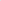 Wykaz robót, o którym mowa w ust. 4 jest akceptowany i korygowany przez Inspektora Nadzoru inwestorskiego na podstawie obmiaru rzeczywiście wykonanych i odebranych robót.Protokół odbioru końcowego stanowić będzie podstawę do  wystawienia faktury i rozliczenia wykonanego Przedmiotu umowy. Zamawiający powoła komisję i dokona odbioru końcowego. Rozpoczęcie czynności odbioru nastąpi w terminie do 5 dni roboczych, licząc od daty zgłoszenia przez Wykonawcę gotowości do odbioru. Zamawiający wymaga pisemnego zgłoszenia o osiągnięciu Przedmiot umowy gotowości do odbioru końcowego potwierdzonego przez Inspektora nadzoru inwestorskiego. Zgłoszenie nie spełniające wymagań opisanych powyżej, w tym nie zawierające potwierdzenia Inspektora nadzoru inwestorskiego o osiągnięciu przez Przedmiot umowy gotowości do odbioru końcowego nie będzie wiążące dla Zamawiającego. Zakończenie czynności odbioru winno nastąpić najpóźniej 14 dnia, licząc od dnia ich rozpoczęcia. W czynnościach odbioru końcowego powinni uczestniczyć również przedstawiciele Wykonawcy oraz jednostek, których udział nakazują odrębne przepisy. Na co najmniej 3 dni przed dniem odbioru końcowego, Wykonawca przedłoży Zamawiającemu wszystkie dokumenty pozwalające na ocenę prawidłowości wykonania przedmiotu odbioru, a w szczególności dokumenty dopuszczające wyroby budowlane do stosowania w budownictwie, świadectwa jakości, certyfikaty oraz świadectwa wykonanych prób i atesty, wszelkie certyfikaty na zastosowane materiały oraz inne wymagane przez obowiązujące prawo dokumenty. Koszt uzyskania tych dokumentów obciąża Wykonawcę.  Wyroby budowlane zastosowane w trakcie budowy podlegają obowiązkowemu zatwierdzeniu przez Inspektora Nadzoru przed ich wbudowaniem. Zatwierdzenie polega na stwierdzeniu zgodności wyrobu budowlanego z dokumentacją projektową i specyfikacjami technicznymi wykonania i odbioru robót oraz dokumentami dopuszczającymi dany wyrób budowlany do stosowania w budownictwie.  W przypadku wbudowania materiału nie zatwierdzonego przez Inspektora Nadzoru koszt jego wymiany (usunięcie i wbudowaniu materiału poprawnego tj. zaakceptowanego przez Inspektora Nadzoru) ponosi Wykonawca. Z czynności odbioru zostanie sporządzony protokół, który zawierać będzie wszystkie ustalenia i zalecenia poczynione w trakcie odbioru. Jeżeli odbiór nie został dokonany w ustalonych terminach z winy Zamawiającego pomimo zgłoszenia gotowości odbioru, to Wykonawca nie pozostaje w zwłoce ze spełnieniem zobowiązania wynikającego z umowy. Jeżeli w toku czynności odbioru zostanie stwierdzone, że przedmiot odbioru nie osiągnął gotowości do odbioru z powodu niezakończenia robót lub zawiera wady istotne w szczególności uniemożliwiające użytkowanie obiektu zgodnie z jego przeznaczeniem, to Zamawiający odmówi odbioru z winy Wykonawcy. Jeżeli w toku czynności odbioru końcowego Przedmiotu umowy zostaną stwierdzone nieistotne wady: nadające się do usunięcia, to Zamawiający może zażądać usunięcia wad - fakt usunięcia wad zostanie stwierdzony protokolarnie. Termin na usunięcie wad wyznaczany będzie z uwzględnieniem uwarunkowań technologicznych i pogodowych tak aby prace mogły być realizowane zgodnie z zasadami sztuki budowlanej. Wykonawca przedłoży w terminie 48 godzin Zamawiającemu kalkulację szczegółową czasu jaki jest niezbędny do wykonania robót naprawczych a Zamawiający dokona weryfikacji tego dokumentu i ustali datę końcową usunięcia wad, nie nadające się do usunięcia, to Zamawiający może, jeżeli wady umożliwiają użytkowanie obiektu zgodnie z jego przeznaczeniem, obniżyć wynagrodzenie Wykonawcy odpowiednio do utraconej wartości użytkowej i technicznej. Jeżeli w trakcie realizacji robót Zamawiający zażąda badań, które nie były przewidziane niniejszą umową, to Wykonawca zobowiązany jest przeprowadzić te badania. Jeżeli w rezultacie przeprowadzenia tych badań okaże się, że zastosowane materiały bądź wykonane roboty są niezgodne z niniejszą umową, to koszty badań dodatkowych obciążają Wykonawcę. W  przeciwnym wypadku koszty tych badań obciążają Zamawiającego. Jeżeli Zamawiający przeprowadzi badania na swoje zlecenie w rezultacie których okaże się, że zastosowane materiały bądź wykonane roboty są niezgodne z umową, to koszty tych badań obciążają Wykonawcę. § 7 Rozliczenie przedmiotu umowy  Przedmiot umowy będzie wykonywany zgodnie z ustalonym harmonogram rzeczowo – finansowym, w którym strony w szczególności określają, które prace będą podlegały odbiorowi. Rozliczenie za wykonanie przedmiotu umowy będzie dokonywane zgodnie z warunkami wypłat dofinansowania z Programu Rządowy Fundusz Polski Ład.  Rozliczenie robót wymienionych w ust.3 pkt.2) nastąpi na podstawie protokołu częściowego i protokołu końcowego robót o których mowa w § 6 niniejszej umowy zgodnie ze złożonym harmonogramem rzeczowo – finansowym.Wynagrodzenie jest płatne zgodnie z zasadami programu dotującego realizację inwestycji, ustalone zgodnie z zasadami wskazanymi w: Uchwale nr 84/2021 Rady Ministrów z dnia 1 lipca 2021 r. w sprawie ustanowienia Rządowego Funduszu Polski Ład: Programu Inwestycji Strategicznych, (zmieniona uchwałą nr 176/2021 z dnia 28 grudnia 2021 r. uchwałą Rady Ministrów nr 87/2022 z dnia 26 kwietnia 2022 r. oraz uchwałą Rady Ministrów nr 205/2022 z dnia 13 października 2022 r.), Regulaminie BGK – Regulaminie, o którym mowa w § 11 uchwały Rady Ministrów Nr 84/2021 z dnia 1 lipca 2021 r. zmienionej uchwałą nr 176/2021 z dnia 28 grudnia 2021 r. uchwałą Rady Ministrów nr 87/2022 z dnia 26 kwietnia 2022 r. oraz uchwałą Rady Ministrów nr 205/2022 z dnia 13 października 2022 r.). § 8Zamawiający dopuszcza możliwość wystąpienia w trakcie realizacji przedmiotu umowy konieczności wykonania robót zamiennych w stosunku do przewidzianych dokumentacją składającą się na szczegółowy opis przedmiotu zamówienia zgodnie z § 19 niniejszej umowy. Zamawiający za zgodą wyrażoną na piśmie dopuszcza wprowadzenie zmian materiałów i urządzeń określonych w opisie przedmiotu zamówienia (dokumentacji projektowej lub specyfikacji technicznych) pod warunkiem, że zmiany te będą korzystne dla Zamawiającego i będą spowodowane w szczególności poprzez następujące okoliczności: powodujące obniżenie kosztu ponoszonego przez Zamawiającego na eksploatację i konserwację wybudowanego obiektu, wynikające ze zmiany obowiązujących przepisów mających wpływ na wykonanie lub należyte wykonanie niniejszej umowy, w przypadku, gdy materiał przewidziany dokumentacją projektową lub specyfikacjami technicznymi został wycofany z obrotu lub produkcji. Przewiduje się możliwość rezygnacji z wykonania części robót przewidzianych w dokumentacji projektowej lub specyfikacjach technicznych w sytuacji, gdy ich wykonanie będzie wynikało ze zmiany niniejszej umowy dokonanej zgodnie z § 19 niniejszej umowy mającej na celu dochowanie wykonania robót zgodnie z zasadami wiedzy technicznej i obowiązującymi na dzień odbioru przepisami oraz normami lub zmian w oparciu o ust. 2,. Roboty takie zostają nazwane robotami zaniechanymi. Zamawiający dopuszcza możliwość ograniczenia zakresu zamówienia o 10%  wartości zamówienia. Wykonawca wykona minimum 90 /% wartości zamówienia.  W przypadku ich wystąpienia wynagrodzenie Wykonawcy zostanie obniżone o wartość tych robót wynikającą ze złożonego przez Wykonawcę kosztorysu ofertowego, o którym mowa w § 2 ust. 1 niniejszej umowy. W przypadku braku wyceny tych robót w kosztorysie ofertowym Wykonawcy, ich wartość zostanie obliczona na podstawie kalkulacji Zamawiającego według zasad określonych w ust. 4. Jeżeli roboty wynikające z wprowadzonych postanowieniami ust. 1 lub 2 zmian, nie odpowiadają opisowi pozycji w Kosztorysie ofertowym, Wykonawca powinien przedłożyć do akceptacji Zamawiającego kalkulację ceny jednostkowej robót nie ujętych w ofercie sporządzoną w oparciu o ceny czynników produkcji, ceny materiałów i pracy sprzętu nie wyższe od średnich cen publikowanych w wydawnictwie „Sekocenbud” w miesiącu, w którym kalkulacja jest sporządzana oraz w oparciu o nakłady rzeczowe określone w uzgodnionych przez Strony niniejszej umowy Katalogach Nakładów Rzeczowych (KNR), lub innych ogólnie stosowanych katalogach lub nakładach własnych zaakceptowanych przez Zamawiającego. Jeżeli cena jednostkowa przedłożona przez Wykonawcę do akceptacji Zamawiającemu będzie wyliczona niezgodnie z zasadami określonymi w ust. 4, Zamawiający wprowadzi korektę ceny opartą na własnych wyliczeniach dokonanych w oparciu o w/w zasady. Wykonawca powinien dokonać wyliczeń cen, o których mowa w ust. 4 z zastrzeżeniem ust. 5 oraz przedstawić Zamawiającemu do akceptacji wysokość wynagrodzenia wynikającą z tych zmian przed rozpoczęciem robót wynikających z tych zmian. Wykonawca, na każde żądanie Zamawiającego ma obowiązek ujawnić kalkulację szczegółową każdej pozycji lub wszystkich pozycji w celu umożliwienia kontroli poprawności kalkulacji cen jednostkowych dla robót, które nie odpowiadają opisowi w kosztorysie ofertowym, a które Zamawiający poleci wykonać. § 9 Prawa i obowiązki Zamawiającego i Wykonawcy regulują obowiązujące w Polsce przepisy, a przede wszystkim: Kodeks Cywilny, Prawo budowlane, Prawo zamówień publicznych § 10 Obowiązki Inspektora nadzoru  Przedstawicielem przewidzianym niniejszą umową z ramienia Zamawiającego do koordynowania i rozliczania robót będzie Inspektor nadzoru: Inspektor nadzoru branża budowlana: .................................................................................. Inspektor nadzoru robót branża sanitarna: .......................................................................... Inspektor nadzoru robót branża elektryczna : ...................................................................... O każdej zmianie Inspektora Nadzoru, Zamawiający zobowiązuje się powiadomić Wykonawcę na piśmie najpóźniej w ciągu 3 dni od takiej zmiany. Zmiana Inspektora Nadzoru nie wymaga aneksu do niniejszej umowy. Inspektor Nadzoru jest obowiązany sprawdzić wykonanie robót i o wykrytych wadach powiadomić niezwłocznie Wykonawcę. Sprawdzenie jakości robót przez Inspektora Nadzoru nie ogranicza uprawnień komisji odbioru powołanej przez Zamawiającego do ustalenia wad przedmiotu odbioru. Zamawiający ma prawo żądać od Wykonawcy dokumentów dopuszczających wyroby budowlane do stosowania w budownictwie, świadectw jakości oraz atestów na wbudowane urządzenia i materiały. Zgłoszone wady, w trakcie wykonywania oraz w okresie rękojmi będą niezwłocznie usunięte przez Wykonawcę, nie później niż 7 dni od daty zgłoszenia wady, z wyjątkiem wad stwierdzonych przez komisję odbioru, dla których terminy ich usunięcia zostały określone w protokole odbioru. Wady wykryte we własnym zakresie przez Wykonawcę powinny być usunięte niezwłocznie. Przedstawiciel Zamawiającego oraz Inspektor Nadzoru poświadcza usunięcie wad. Jeżeli Wykonawca nie usunie wykrytych wad w terminie wynikającym z umowy, po bezskutecznym upływie tego terminu, Zamawiający ma prawo zlecić ich usunięcie osobie trzeciej (innemu wykonawcy) - wykonanie zastępcze na koszt i ryzyko Wykonawcy. Koszt usunięcia wad przez osobę trzecią zostanie w takim przypadku potrącony z wynagrodzenia Wykonawcy lub ze złożonego zabezpieczenia należytego wykonania umowy. § 11 Obowiązki Kierownika budowy/ Wykonawcy Obowiązki kierownika budowy z ramienia Wykonawcy pełnił będzie: Kierownik budowy: ............................................................................................................ Kierownik robót branża budowlana: .................................................................................. Kierownik robót branża sanitarna: ..................................................................................... Kierownik robót branża elektryczna : ................................................................................ Zamawiający dopuszcza możliwość zmiany kierownika budowy oraz kierownika robót pod warunkiem że Wykonawca udowodni, iż nowy kierownik posiada kwalifikacje i uprawnienia nie gorsze od dotychczasowego. O każdej zmianie kierownika budowy lub kierownika robót Wykonawca zobowiązany jest powiadomić Zamawiającego na piśmie najpóźniej w ciągu 3 dni od planowanej zmiany. Zmiana kierownika budowy lub kierownika robót powoduje zmianę niniejszej umowy. Zakres obowiązków Wykonawcy: Przejęcie od Zamawiającego placu budowy. Uzgadnianie z Zamawiającym wszelkich zmian zakresu rzeczowego określonego niniejszą umową, zmiany technologii i użytych materiałów. Wbudowywanie materiałów posiadających udokumentowane świadectwa dopuszczenia do stosowania w budownictwie. Wykonawca dostarczy Zamawiającemu wymagane przez niego atesty na materiały przeznaczone do wbudowania przed ich wbudowaniem. Niedostarczenie w/w świadectw upoważnia Zamawiającego do niewyrażenia zgodny na ich zastosowanie na budowie i zatrzymania płatności. Udział w naradach zwołanych przez Zamawiającego, reagowanie na wszelkie dyspozycje ustanowionych Przedstawicieli Zamawiającego, oraz uczestniczenie w odbiorze robót. Zapewnienie obecności na placu budowy kierownika budowy przez cały okres trwania realizacji przedmiotu zamówienia. Czas pracy kierownika budowy winien być dostosowany do pracy Wykonawcy robót budowlanych i wymagań Zamawiającego. Zapewnienie obecności na placu budowy kierownika uprawnionego do prowadzenia robót budowlanych danej branży. Zamawiający wymaga pobytu na budowie kierownika uprawnionego do prowadzenia robót budowlanych danej branży (w czasie realizacji robót) oraz na każde uzasadnione wezwanie Zamawiającego lub Wykonawcy robót. Wykonywanie obowiązków gwaranta w okresie uzgodnionym w niniejszej umowie. Ponoszenie wobec Zamawiającego pełnej odpowiedzialności za realizację Przedmiotu umowy. Ponoszenie skutków prawnych oraz finansowych za istotne zmiany dokonane z własnej inicjatywy w trakcie realizacji inwestycji, bez zgody Zamawiającego. Wykonawca jest zobowiązany we własnym zakresie, w ramach wynagrodzenia: zabezpieczyć i oznakować prowadzone roboty, dbać o stan techniczny i prawidłowość oznakowania przez cały czas trwania zadania W przypadku odstąpienia od umowy przez którąkolwiek ze stron, z przyczyn będących po stronie Wykonawcy, Wykonawca ma obowiązek na własny koszt pozostawić teren, na którym jest lub miał być wykonywany przedmiot umowy, odpowiednio zabezpieczony i oznakowany na zasadach określonych w niniejszym paragrafie. Wykonawca ponosi pełną odpowiedzialność względem Zamawiającego i osób trzecich za szkody powstałe na skutek nienależytego wykonywania bądź niewykonania Przedmiotu umowy. Kosztami za wszelkie szkody wynikłe ze złego oznakowania lub nieoznakowania robót obciążony zostanie Wykonawca. § 12 RĘKOJMIA Wykonawca jest odpowiedzialny względem Zamawiającego, jeżeli Przedmiot umowy ma wadę zmniejszającą jego wartość lub użyteczność ze względu na cel w umowie oznaczony albo wynikający z okoliczności lub z przeznaczenia przedmiotu zamówienia, jeżeli przedmiot umowy nie ma właściwości, o których istnieniu zapewnił Zamawiającego, albo jeżeli przedmiot umowy został odebrany przez Zamawiającego w stanie niezupełnym. Termin rękojmi wynosi …….. lat, licząc od dnia odbioru końcowego. Odpowiedzialność Wykonawcy z tytułu rękojmi za wady dotyczy wad Przedmiotu umowy istniejących w czasie dokonywania czynności odbioru oraz wad ujawnionych bądź powstałych po odbiorze a powstałych z przyczyn tkwiących w Przedmiocie umowy w chwili odbioru. O wykryciu wad i usterek w okresie rękojmi Zamawiający powiadomi Wykonawcę na piśmie wyznaczając mu termin do ich usunięcia. W razie awarii, wad uniemożliwiających użytkowanie Przedmiotu umowy, czas reakcji Wykonawcy wynosi maksymalnie 24 godziny licząc od momentu ich zgłoszenia. Usunięcie wad i usterek zostanie potwierdzone protokołem odbioru podpisanym przez inspektora nadzoru, Zamawiającego i Wykonawcę Jeżeli z powodu wady fizycznej Zamawiający odstępuje od umowy albo żąda obniżenia ceny, może on żądać naprawienia szkody poniesionej wskutek istnienia wady, chyba że szkoda jest następstwem okoliczności, za które Wykonawca nie ponosi odpowiedzialności Roszczenia z tytułu rękojmi mogą być dochodzone także po upływie terminu rękojmi, jeżeli Zamawiający zgłosił ich istnienie Wykonawcy w okresie rękojmi bądź w sytuacji, gdy Wykonawca wadę podstępnie zataił.       GWARANCJA Wykonawca gwarantuje kompletne, jakościowo dobre wykonanie przedmiotu umowy zgodnie z dostarczoną Dokumentacją projektową, Specyfikacjami wykonania i odbioru robót budowlanych, obowiązującymi przepisami, wiedzą techniczną i sztuką budowlaną. Wykonawca udziela Zamawiającemu ……… lat gwarancji na wykonany Przedmiot umowy, zgodnie z ofertą Wykonawcy. Zamawiający może wykonywać uprawnienia z tytułu rękojmi za wady rzeczy, niezależnie od uprawnień wynikających z gwarancji. Gdy ujawnione zostaną usterki w trakcie okresu rękojmi za wady lub gwarancji jakości, także przed upływem tych okresów przeprowadzony będzie przegląd gwarancyjny z udziałem Wykonawcy. Jeżeli Wykonawca odmówi udziału w tym przeglądzie osobiście, bądź przez swego pełnomocnika, wówczas przedmiotowego przeglądu dokona Zamawiający jednostronnie, ze skutkami prawnymi i finansowymi z tytułu zastępczego usunięcia stwierdzonych w trakcie odbioru wad, które mogą obciążyć Wykonawcę. § 13 Zabezpieczenie należytego wykonania umowy Wykonawca wniósł przed podpisaniem umowy zabezpieczenie na poczet należytego wykonania umowy w wysokości  5 % ceny całkowitej brutto podanej w ofercie, tj. kwotę …………………….... w formie ………………………………  .Zabezpieczenie należytego wykonania umowy zostanie zwrócone w sposób następujący: 70% zabezpieczenia Zamawiający zwróci w terminie 30 dni od dnia wykonania zamówienia i uznania przez Zamawiającego za należycie wykonane, 30% zabezpieczenia zostanie zwrócone nie później niż w 15 dniu po upływie okresu rękojmi za wady lub gwarancji. Zabezpieczenie wniesione z tytułu rękojmi za wady lub gwarancji w kwocie ………………, stanowiącej 30 % wysokości zabezpieczenia należytego wykonania umowy, w formie ……………………….….. na okres …………………….…………..  Zabezpieczenie wniesione w pieniądzu zwraca się w wysokości i w terminach określonych w ust. 2, zaś wniesione w postaci niepieniężnej wygasa w wysokości i w terminach określonych w ust. 2.  Zmiana formy zabezpieczenia umowy należytego wykonania umowy w trakcie jej obowiązywania jest traktowana jako zmiana nieistotna, która nie pociąga za sobą konieczności zmiany umowy. § 14 Kary umowneWykonawca zapłaci Zamawiającemu kary umowne: z tytułu braku zapłaty lub nieterminowej zapłaty wynagrodzenia należnego podwykonawcom lub dalszym podwykonawcom w wysokości 1.000,00 zł za każdy stwierdzony brak zapłaty, natomiast w przypadku nieterminowej zapłaty kara będzie naliczana w wysokości 500,00 zł za każdy dzień od dnia zapłaty, aż do dnia w którym Wykonawca przedstawi dowód dokonania zapłaty, z tytułu nieprzedłożenia do zaakceptowania projektu umowy o podwykonawstwo, której przedmiotem są roboty budowlane lub projektu jej zmiany w wysokości 1.000,00 zł za każdy stwierdzony taki przypadek; z tytułu nieprzedłożenia poświadczonej za zgodność z oryginałem kopii umowy o podwykonawstwo lub jej zmiany w wysokości 1.000,00 zł za każdy stwierdzony taki przypadek; z tytułu braku zmiany umowy o podwykonawstwo, której przedmiotem są dostawy lub usługi w zakresie terminu zapłaty kara będzie naliczana w wysokości 500,00 zł za każdy dzień od dnia wymagalnej zapłaty, aż do dnia w którym wykonawca przedstawi poświadczoną za zgodność z oryginałem kopię zmiany umowy w tym zakresie; w przypadku określonym w § 4 ust. 12 niniejszej umowy - 1.000,00 zł za każdy stwierdzony taki przypadek; za zwłokę w wykonaniu Przedmiotu umowy w wysokości 0,2 % wynagrodzenia brutto należnego Wykonawcy z tytułu realizacji Przedmiotu umowy za każdy dzień zwłoki w stosunku do terminów wskazanych w § 3 ust. 1 maksymalnie do wysokości 30 % wynagrodzenia brutto należnego Wykonawcy z tytułu realizacji Przedmiotu; za zwłokę w usunięciu wad stwierdzonych przy odbiorze końcowym lub stwierdzonych protokolarnie w okresie rękojmi lub gwarancji w wysokości 0,2 % wynagrodzenia brutto należnego Wykonawcy z tytułu realizacji Przedmiotu umowy, za każdy dzień zwłoki, liczony od upływu terminu wyznaczonego na usunięcie wad, maksymalnie do wysokości 20 % wynagrodzenia brutto należnego Wykonawcy z tytułu realizacji Przedmiotu umowy; z tytułu odstąpienia od niniejszej umowy z przyczyn leżących po stronie Wykonawcy w wysokości 10 % wynagrodzenia brutto, o którym mowa w  § 5 ust. 1 niniejszej umowy. za brak waloryzacji wynagrodzenia podwykonawcy w przypadku określonym w art. 439 ust. 5 ustawy Pzp – w wysokości 1.000,00 zł za każdy stwierdzony taki przypadek. Zamawiający zapłaci Wykonawcy kary umowne z tytułu odstąpienia od umowy z przyczyn leżących po stronie Zamawiającego w wysokości 10 % wynagrodzenia brutto, o którym mowa w § 5 ust. 1 niniejszej umowy. Kary nie obowiązują jeżeli odstąpienie od umowy nastąpi z przyczyn, o których mowa w § 15 ust. 1 niniejszej umowy. Kara umowna z tytułu zwłoki przysługuje za każdy rozpoczęty dzień zwłoki i jest wymagalna od dnia następnego po upływie terminu jej zapłaty.  Łączna maksymalna wysokość kar umownych, których mogą dochodzić strony niniejszej umowy wynosi 30 % wynagrodzenia brutto, o którym mowa w § 5 ust. 1 umowy. W przypadku wątpliwości co do zasadności naliczenia kar umownych lub ustalenia zakresu odpowiedzialności Wykonawcy, Zamawiający oświadcza, iż niniejsza umowa nie przewiduje naliczania kar umownych za zachowanie Wykonawcy niezwiązane bezpośrednio lub pośrednio z jej przedmiotem lub jej prawidłowym wykonaniem oraz odpowiedzialności Wykonawcy za okoliczności, za które wyłączną odpowiedzialność ponosi Zamawiający. Termin zapłaty kary umownej wynosi 3 dni od dnia skutecznego doręczenia Stronie wezwania do zapłaty. W razie opóźnienia z zapłatą kary umownej Strona uprawniona do otrzymania kary umownej może żądać odsetek ustawowych za opóźnienie za każdy dzień opóźnienia. Zamawiający w razie opóźnienia w zapłacie kar umownych przez Wykonawcę dokona potrącenia wysokości kar z wynagrodzenia Wykonawcy, na co Wykonawca wyraża zgodę.  Zapłata kary przez Wykonawcę lub potrącenie przez Zamawiającego kwoty kary z płatności należnej Wykonawcy nie zwalnia Wykonawcy z obowiązku ukończenia robót lub jakichkolwiek innych obowiązków i zobowiązań wynikających z niniejszej umowy.  Strony mogą dochodzić odszkodowania uzupełniającego w przypadku gdy kary umowne nie pokrywają poniesionej szkody § 15                                                                 Odstąpienie od umowy  Zamawiającemu przysługuje prawo do odstąpienia od niniejszej umowy, jeżeli: Wykonawca nie rozpoczął robót w terminie wskazanym w § 3 ust. 1 lub przerwał roboty i ich nie wznowił, mimo wezwania Zamawiającego, przez okres dłuższy niż 7 dni. Zamawiający może odstąpić od umowy w terminie 30 dni od upływu terminu wskazanego w wezwaniu Zamawiającego,                                        Wystąpi konieczność wielokrotnego dokonywania bezpośredniej zapłaty Podwykonawcy lub dalszemu podwykonawcy, lub konieczność dokonania bezpośrednich zapłat na sumę większą niż 5 % wynagrodzenia brutto, o którym mowa w § 5 ust. 1 niniejszej umowy. Zamawiający może odstąpić od umowy w dowolnym terminie od dnia stwierdzenia okoliczności, o których mowa powyżej, Wystąpi istotna zmiana okoliczności powodująca, że wykonanie umowy nie leży w interesie publicznym, czego nie można było przewidzieć w chwili zawarcia umowy lub dalsze wykonywanie umowy może zagrozić istotnemu interesowi bezpieczeństwa państwa lub bezpieczeństwu publicznemu. Zamawiający może odstąpić od umowy w terminie 30 dni od dnia powzięcia wiadomości o tych okolicznościach. W takim wypadku Wykonawca może żądać jedynie wynagrodzenia należnego mu z tytułu wykonania części niniejszej umowy. Wykonawca realizuje roboty przewidziane niniejszą umową w sposób niezgodny z dokumentacją składającą się na szczegółowy opis przedmiotu zamówienia, wskazaniami Zamawiającego, zasadami sztuki budowlanej lub niniejszą umową.  Zamawiający może odstąpić od umowy w terminie 30 dni od stwierdzenia nieprawidłowości, o których mowa powyżej. Odstąpienie od niniejszej umowy wymaga formy pisemnej pod rygorem nieważności. W przypadku odstąpienia od umowy Wykonawcę oraz Zamawiającego obciążają następujące obowiązki szczegółowe: Wykonawca zabezpieczy przerwane roboty w zakresie obustronnie uzgodnionym na koszt strony, z której to winy nastąpiło odstąpienie od umowy lub przerwanie robót, Wykonawca sporządzi wykaz tych materiałów, konstrukcji lub urządzeń, które nie mogą być wykorzystane przez Wykonawcę do realizacji innych robót nie objętych niniejszą umową, jeżeli odstąpienie od umowy nastąpiło z przyczyn niezależnych od niego, Wykonawca zgłosi do dokonania przez Zamawiającego odbioru robót przerwanych oraz robót zabezpieczających, jeżeli odstąpienie od umowy, nastąpiło z przyczyn, za które Wykonawca nie odpowiada, W terminie 10 dni od daty zgłoszenia, o którym mowa w pkt. 3. Wykonawca przy udziale Zamawiającego sporządzi szczegółowy protokół inwentaryzacji robót w toku wraz z zestawieniem wartości wykonanych robót według stanu na dzień odstąpienia; protokół inwentaryzacji robót w toku stanowić będzie podstawę do wystawienia faktury VAT przez Wykonawcę. § 16 Zamawiający może odstąpić od niniejszej umowy, jeżeli zachodzi, co najmniej jedna z następujących okoliczności: zmiana niniejszej umowy została dokonana z naruszeniem, art. 454 i 455 ustawy Pzp; w takim przypadku Zamawiający odstępuje od umowy w części, której zmiana dotyczy. wykonawca w chwili zawarcia niniejszej umowy podlegał wykluczeniu z postępowania na podstawie art. 108 ustawy Pzp, Trybunał Sprawiedliwości Unii Europejskiej stwierdził, w ramach procedury przewidzianej w art. 258 Traktatu o Funkcjonowaniu Unii Europejskiej, że Rzeczpospolita Polska uchybiła zobowiązaniom, które ciążą na niej na mocy Traktatów, dyrektywy 2014/24/UE, dyrektywy 2014/25/UE i dyrektywy 2009/81/WE, z uwagi na to, że zamawiający udzielił zamówienia z naruszeniem prawa Unii Europejskiej. W przypadku, o którym mowa w ust. 1, Wykonawca może żądać wyłącznie wynagrodzenia należnego z tytułu wykonania części niniejszej umowy. W przypadku rozwiązania niniejszej umowy postanowienia § 15 ust. 2 i 3 niniejszej umowy stosuje się odpowiednio. § 17 Klauzula zatrudnienia Wykonawca, podwykonawcy i dalsi podwykonawcy uwzględnią w umowach zawieranych w związku z wykonaniem niniejszej umowy koszty pracy, których wartość nie może być niższa od minimalnego wynagrodzenia za pracę ustalonego na podstawie art. 2 ust. 3-5 ustawy z dnia 10 października 2002r. o minimalnym wynagrodzeniu za prace (t.j. Dz. U.  2020r. poz. 2207).  Zamawiający zgodnie przepisami ustawy Pzp wymaga, aby wszystkie czynności objęte opisem przedmiotu zamówienia zawartym w dokumentacji projektowej, Specyfikacji technicznej wykonania i odbioru robót, przedmiarze robót oraz niniejszej SWZ składające się na bezpośrednie wykonanie Robót lub usług i związane z wykonaniem tych Robót lub usług dla, których jest konieczna obecność osoby je wykonującej na Terenie budowy, t.j. wykonanie robót branży konstrukcyjno-budowlanej, sanitarnej i elektrycznej były wykonywane w oparciu o osoby zatrudnione na umowę o pracę w rozumieniu art. 22 § 1 ustawy z dnia 26 czerwca 1974r. - Kodeks pracy (t.j. Dz. U. z 2023r. poz. 1465 ze zm.).  Osoby wymienione w zdaniu pierwszym nie mogą wykonywać żadnych czynności na Terenie budowy bez zatrudnienia na umowę o pracę u Wykonawcy, Podwykonawców Robót lub usług. Wymaganie to nie dotyczy Kierownika budowy oraz kierowników robót branżowych, geodeta, albo osoby prowadzące jednoosobową działalność gospodarczą.  W trakcie realizacji zamówienia zamawiający uprawniony jest do wykonywania czynności kontrolnych wobec Wykonawcy odnośnie spełniania przez Wykonawcę lub podwykonawcę wymogu zatrudnienia na podstawie umowy o pracę osób wykonujących wskazane w ust. 2 czynności. Zamawiający uprawniony jest w szczególności do:  żądania oświadczeń w zakresie potwierdzenia spełniania ww. wymogów i dokonywania ich oceny,  żądania wyjaśnień i dokumentów w przypadku wątpliwości w zakresie potwierdzenia spełniania ww. wymogów,  przeprowadzania kontroli na miejscu wykonywania świadczenia.  W trakcie realizacji zamówienia na każde wezwanie zamawiającego w wyznaczonym w tym wezwaniu terminie wykonawca przedłoży zamawiającemu wskazane ust. 5 dowody w celu potwierdzenia spełnienia wymogu zatrudnienia na podstawie umowy o pracę przez wykonawcę lub podwykonawcę osób wykonujących wskazane w ust. 2 czynności w trakcie realizacji zamówienia - oświadczenie Wykonawcy lub podwykonawcy o zatrudnieniu na podstawie umowy o pracę osób wykonujących czynności, których dotyczy wezwanie zamawiającego. Oświadczenie to powinno zawierać w szczególności: dokładne określenie podmiotu składającego oświadczenie, datę złożenia oświadczenia, wskazanie, że objęte wezwaniem czynności wykonują osoby zatrudnione na podstawie umowy o pracę wraz ze wskazaniem liczby tych osób, imion i nazwisk tych osób, rodzaju umowy o pracę i wymiaru etatu oraz podpis osoby uprawnionej do złożenia oświadczenia w imieniu wykonawcy lub podwykonawcy .W przypadku uzasadnionych wątpliwości co do spełniania przez Wykonawcę lub podwykonawcę wymogu zatrudnienia na podstawie umowy o pracę osób wykonujących wskazane w ust. 2 czynności, po złożeniu wymaganego przez Zamawiającego oświadczenia przez wykonawcę lub podwykonawcę, zamawiający może żądać od Wykonawcy lub podwykonawcy: oświadczenia zatrudnionego pracownika, oświadczenia wykonawcy lub podwykonawcy o zatrudnieniu pracownika na podstawie umowy o pracę, poświadczonej za zgodność z oryginałem kopii umowy o pracę zatrudnionego pracownika,  innych dokumentów  5 ) - zawierających informacje, w tym dane osobowe, niezbędne do weryfikacji zatrudnienia na podstawie umowy o pracę, w szczególności imię i nazwisko zatrudnionego pracownika, datę zawarcia umowy o pracę, rodzaj umowy o pracę i zakres obowiązków pracownika. Nieprzedłożenie przez Wykonawcę Dokumentów w terminie wskazanym przez Zamawiającego zgodnie z ust. 4 i 5, bądź też przedstawienie Dokumentów, które nie będą potwierdzać spełnienia wymagań, o których mowa w ust. 2 będzie traktowane jako niewypełnienie obowiązku zatrudnienia osób na podstawie umowy o pracę.  Za niedotrzymanie wymogu zatrudnienia osób, o których mowa w ust. 2 na podstawie umowy o pracę w rozumieniu przepisu Kodeksu Pracy – Wykonawca zapłaci Zamawiającemu kary umowne w wysokości 3.000,00 zł za każdy stwierdzony przypadek skierowania do wykonywania prac osoby nie zatrudnionej na podstawie umowy o pracę w rozumieniu przepisów Kodeksu Pracy (kara może być nakładana wielokrotnie wobec tej samej osoby, jeżeli Zamawiający podczas kolejnej kontroli stwierdzi, że nie jest ona zatrudniona na umowę o pracę).  Zamawiający zastrzega sobie możliwość kontroli zatrudnienia ww. osób przez okres realizacji wykonywanych przez nich czynności.  W przypadku uniemożliwienia Zamawiającemu kontroli przez Wykonawcę Zamawiającemu obowiązku, o którym mowa w ust. 2 Zamawiającemu przysługuje kara umowna w wysokości 3.000,00 zł za każde uniemożliwienie przeprowadzenia takiej kontroli.  W przypadku uzasadnionych wątpliwości co do przestrzegania prawa pracy przez wykonawcę lub podwykonawcę, zamawiający może zwrócić się o przeprowadzenie kontroli przez Państwową Inspekcję Pracy. § 19 Zmiana umowy Wszelkie zmiany niniejszej umowy będą wymagały formy pisemnej i zgody obu Stron pod rygorem nieważności takich zmian. Zamawiający na podstawie art. 455 ust. 1 pkt 1 ustawy Pzp przewiduje zmiany niniejszej umowy w następujących okolicznościach: z powodu uzasadnionych zmian w Dokumentacji Projektowej i specyfikacjach technicznych, rozwiązań technicznych oraz sposobu wykonania robót wnioskowanych przez Wykonawcę lub Zamawiającego, jeżeli te zmiany spowodują obniżenie kosztów wykonania robót, kosztów eksploatacji lub skrócenie terminu realizacji Przedmiotu umowy, z powodu błędów w Dokumentacji projektowej lub specyfikacjach technicznych polegających na jej niezgodności z przepisami prawa lub zasadami wiedzy technicznej, które mają wpływ na należyte wykonanie lub niewykonanie umowy w zakresie niezbędnym do je dostosowania do zasad wiedzy technicznej. Uprawnienie do zmiany wynagrodzenia dotyczy tylko tych błędów, których Wykonawca przy zachowaniu należytej staranności nie mógł wykryć na etapie sporządzania Oferty, z powodu zmiany przepisów prawnych istotnych dla realizacji Przedmiotu umowy mających wpływ na zakres lub termin wykonania niniejszej umowy w zakresie niezbędnym do dostosowania się do nowych przepisów, z powodu odbiegających w sposób istotny od przyjętych w Dokumentacji projektowej lub specyfikacjach technicznych warunków geologicznych lub geotechnicznych, które mogą skutkować niewykonaniem lub nienależytym wykonaniem przedmiotu Umowy w zakresie niezbędnym do dostosowania tej dokumentacji do zasad wiedzy technicznej, wystąpienia niebezpieczeństwa kolizji z innymi równolegle prowadzonymi przez Zamawiającego lub inne podmioty inwestycjami w zakresie niezbędnym do uniknięcia lub usunięcia tych kolizji. w przypadku zmiany stawki podatku VAT wprowadzonej przez władzę ustawodawczą w trakcie trwania Umowy i wynikającej z tego tytułu zmiany kwoty podatku VAT przyjętej do wyliczenia Wynagrodzenia, bez zmiany wysokości wynagrodzenia netto dostosowując kwotę podatku VAT i należne od dnia zmiany przepisów Wynagrodzenie do obowiązujących przepisów, z powodu wystąpienia nadzwyczajnej zmiany okoliczności, których strony Umowy nie były w stanie przewidzieć, pomimo zachowania należytej staranności w zakresie niezbędnym do należytego wykonania Umowy. W okolicznościach określonych w ust. 2 pkt 1-5 i 7 Zamawiający, jeżeli będą one miały wpływ na pierwotny zakres zobowiązania Wykonawcy dopuszcza możliwość zmiany tego zakresu oraz sposobu, terminu wykonania niniejszej umowy i wynagrodzenia Wykonawcy. Zamawiający przewiduje także możliwość zmiany niniejszej umowy w stosunku do treści Oferty Wykonawcy, jeżeli zachodzi jedna z okoliczności, o których mowa w art. 455 ust. 1 pkt 2-4 i ust. 2 na warunkach tam określonych. W przypadkach, o których mowa w ust. 3 i 4 , jeżeli zmiana przewiduje wykonanie robót zamiennych , dodatkowych lub zaniechanych wykonanie przewidzianych w nich Robót musi być stwierdzone w Protokole konieczności. W przypadku wystąpienia robót określonych w ust. 5 do Protokołu konieczności Wykonawca załączy ich rozliczenie w oparciu o Kosztorys ofertowy, o którym mowa w § 2 ust. 1 niniejszej umowy złożony przez Wykonawcę. A w przypadku braku w nim cen jednostkowych takich robót w oparciu o kosztorys planowanych do wykonania robót opracowany metodą szczegółową wg danych wyjściowych przyjętych do opracowania Kosztorysu ofertowego zgodnie z postanowieniami § 8 ust. 4-7 Umowy. Postanowienie umowne zmienione z naruszeniem ustawy Pzp podlega unieważnieniu. Na miejsce unieważnionych postanowień niniejszej umowy wchodzą postanowienia umowne w pierwotnym brzmieniu. Zamawiający zamierzając dokonać zmiany warunków realizacji Przedmiotu umowy, które wykraczają poza zmiany niniejszej umowy dopuszczalne przepisami ustawy Pzp obowiązany jest przeprowadzić nowe postępowanie o udzielenie zamówienia. Postanowienia niniejszego paragrafu nie ograniczają możliwości dokonywania zmian, o których mowa w innych postanowieniach umowy. § 20 Waloryzacja Zamawiający przewiduje możliwość zmiany wysokości wynagrodzenia, o którym mowa w § 5 ust. 1 Umowy, w następujących sytuacjach:  stawki podatku od towarów i usług oraz podatku akcyzowego w przypadku zmiany wysokości minimalnego wynagrodzenia za pracę albo wysokości minimalnej stawki godzinowej ustalonych na podstawie ustawy z dnia 10 października 2002 r. o minimalnym wynagrodzeniu za pracę, Zamawiający dopuszcza zmianę wynagrodzenia Wykonawcy – pod warunkiem, że Wykonawca wykaże, że zmiana ta będzie miała wpływ na koszty wykonania przez Wykonawcę Przedmiotu umowy;  w przypadku zmiany zasad podlegania ubezpieczeniom społecznym lub ubezpieczeniu zdrowotnemu lub wysokości stawki składki na ubezpieczenia społeczne lub zdrowotne Zamawiający dopuszcza zmianę wynagrodzenia Wykonawcy – pod warunkiem, że Wykonawca wykaże, że zmiana ta będzie miała wpływ na koszty wykonania przez Wykonawcę Przedmiotu umowy;  w przypadku zmiany zasad gromadzenia i wysokości wpłat do pracowniczych planów kapitałowych, o których mowa w ustawie z dnia 4 października 2018 r. o pracowniczych planach kapitałowych, dopuszcza zmianę wynagrodzenia Wykonawcy – pod warunkiem, że Wykonawca wykaże, że zmiana ta będzie miała wpływ na koszty wykonania przez Wykonawcę Przedmiotu umowy.  Nie później niż 30 (trzydzieści) dni po wejściu w życie przepisów związanych z okolicznościami wskazanymi w ust. 1 pkt 1 Wykonawca składa pisemny wniosek  o zmianę Umowy w zakresie wynagrodzenia Wykonawcy. Wniosek powinien zawierać wyczerpujące uzasadnienie faktyczne i prawne oraz dokładne wyliczenie kwoty wynagrodzenia Wykonawcy po zmianie Umowy, w szczególności Wykonawca będzie zobowiązany wykazać związek pomiędzy wnioskowaną kwotą podwyższenia wynagrodzenia umownego, a wpływem zmiany minimalnego wynagrodzenia za pracę na kalkulację ceny ofertowej. Wniosek powinien obejmować jedynie te dodatkowe koszty realizacji zamówienia, które Wykonawca obowiązkowo ponosi w związku  z podwyższeniem wysokości płacy minimalnej. Nie będą akceptowane koszty wynikające z podwyższenia wynagrodzeń pracowników Wykonawcy, które nie są konieczne w celu ich dostosowania do wysokości minimalnego wynagrodzenia za pracę.  Nie później niż 30 (trzydzieści) dni po wejściu w życie przepisów związanych z okolicznościami wskazanymi w ust. 1 pkt 2 Wykonawca składa pisemny wniosek o zmianę Umowy w zakresie wynagrodzenia Wykonawcy. Wniosek powinien zawierać wyczerpujące uzasadnienie faktyczne i prawne oraz dokładne wyliczenie kwoty wynagrodzenia Wykonawcy po zmianie Umowy. W szczególności Wykonawca będzie zobowiązany wykazać związek pomiędzy wnioskowaną kwotą podwyższenia wynagrodzenia Wykonawcy a wpływem zmiany zasad podlegania ubezpieczeniom społecznym lub ubezpieczeniu zdrowotnemu, lub wysokości stawki składki na ubezpieczenia społeczne lub zdrowotne na kalkulację ceny ofertowej. Wniosek powinien obejmować jedynie te dodatkowe koszty realizacji zamówienia, które Wykonawca obowiązkowo ponosi w związku ze zmianą zasad podlegania ubezpieczeniom społecznym lub ubezpieczeniu zdrowotnemu lub wysokości stawki składki na ubezpieczenia społeczne lub zdrowotne. Nie będą akceptowane koszty wynikające z podwyższenia wynagrodzeń pracowników Wykonawcy, które nie są konieczne w celu ich dostosowania do zmienionych zasad podlegania ubezpieczeniom społecznym lub ubezpieczeniu zdrowotnemu lub wysokości stawki składki na ubezpieczenia społeczne lub zdrowotne.  Nie później niż na 30 (trzydzieści) po wejściu w życie przepisów związanych z okolicznościami wskazanymi w ust. 1 pkt 3 Wykonawca składa pisemny wniosek o zmianę Umowy w zakresie wynagrodzenia Wykonawcy. Wniosek powinien zawierać wyczerpujące uzasadnienie faktyczne i prawne oraz dokładne wyliczenie kwoty wynagrodzenia Wykonawcy po zmianie Umowy, w szczególności Wykonawca będzie zobowiązany wykazać związek pomiędzy wnioskowaną kwotą podwyższenia wynagrodzenia Wykonawcy , a wpływem zmiany zasad gromadzenia i wysokości wpłat do pracowniczych planów kapitałowych, na kalkulację ceny ofertowej. Wniosek powinien obejmować jedynie te dodatkowe koszty realizacji zamówienia, które Wykonawca obowiązkowo ponosi w związku ze zmianami zasad gromadzenia i wysokości wpłat do pracowniczych planów kapitałowych powodujących wzrost kosztów wykonawcy. Nie będą akceptowane koszty wynikające z podwyższenia wynagrodzeń pracowników Wykonawcy, które nie są konieczne w celu ich dostosowania do zmian zasad gromadzenia i wysokości wpłat do pracowniczych planów kapitałowych.  Zamawiający przewiduje dokonanie zmiany wysokości wynagrodzenia należnego Wykonawcy w przypadku zmiany cen materiałów lub kosztów związanych z realizacją zamówienia – o której mowa w art. 439 ustawy Pzp na poniższych zasadach: zmiana wynagrodzenia za wykonanie robót, objętych fakturą, o której mowa w pkt 1, zostanie dokonana w oparciu o miesięczny wskaźnik wzrostu lub spadku cen nakładów inwestycyjnych i produkcji budowlano-montażowej opublikowany przez Prezesa Głównego Urzędu Statystycznego w Biuletynie Statystycznym GUS Tabl. 35. Wskaźniki cen nakładów inwestycyjnych i produkcji budowlano-montażowej. Budowa budynków, na stronie internetowej GUS, dalej jako „Wskaźnik”;  zmiana wynagrodzenia następować będzie pod warunkiem osiągnięcia przez Wskaźnik CPI poziomu równego lub większego niż 1,02 lub równego lub mniejszego niż 0,98 w stosunku do Wskaźnika ogłoszonego dla miesiąca i roku, w którym zawarto Umowę;  jeżeli Umowa została zawarta po upływie 180 dni od dnia upływu terminu składania ofert, początkowym terminem ustalenia zmiany wynagrodzenia, o którym mowa w ust. 5 jest dzień otwarcia ofert;  Wskaźnik ustala się raz na miesiąc i nie przewiduje się aktualizacji raz ustalonego wskaźnika;  w przypadku likwidacji Wskaźnika, o którym mowa w pkt 2 lub zmiany podmiotu, który urzędowo go ustala, zasady zmiany wynagrodzenia określone w Umowie stosuje się odpowiednio do wskaźnika i podmiotu, który zgodnie z odpowiednimi przepisami zastąpi dotychczasowy Wskaźnik lub podmiot;  przewiduje się, że pierwsza waloryzacja nastąpi po upływie 6 miesięcy od dnia zawarcia Umowy i będzie dotyczyła robót budowlanych, które będą realizowane po tym terminie; kwota wynagrodzenia po zmianie zostanie obliczona jako iloczyn należnego wynagrodzenia netto i zmiany Wskaźnika CPI o którym mowa w pkt 2 w stosunku do Wskaźnika ogłoszonego dla miesiąca i roku, w którym zawarto Umowę. Aby obliczyć zmiany Wskaźnika CPI dla okresu od dnia zawarcia Umowy do daty kolejnych waloryzacji należy przemnożyć przez siebie publikowane kolejne miesięczne wskaźniki w odpowiednim przedziale czasowym, przy czym należy w poszczególnych działaniach mnożenia zaokrąglać do trzech miejsc po przecinku, do obliczenia zmiany wynagrodzenia zostaną przyjęte Wskaźniki otrzymane w wyniku podzielenia wskaźnika opublikowanego przez 100; Wskaźnik dla miesiąca i roku zawarcia Umowy przyjmuje się =100;  waloryzacja dotyczyć będzie wyłącznie wynagrodzenia należnego za roboty budowlane wykonane w terminach umownych; nie będą waloryzowane kwoty należne za roboty budowlane wykonane ze zwłoką;  maksymalna wartość zmiany wynagrodzenia, jaką dopuszcza Zamawiający w efekcie zastosowania postanowień o zasadach wprowadzenia zmian wysokości wynagrodzenia, nie może przekraczać 5% wartości wynagrodzenia brutto, o którym mowa w § 5 ust. 1 Umowy;  przez zmianę ceny materiałów lub kosztów, określoną Wskaźnikiem, o którym mowa w pkt 2 rozumie się wzrost odpowiednio cen lub kosztów, jak i ich obniżenie, względem ceny lub kosztu przyjętych w celu ustalenia wynagrodzenia Wykonawcy zawartego w ofercie.  Wynagrodzenie w wyniku zmiany zostanie ustalone z zastosowaniem stawki VAT obowiązującej w dniu, na który dokonuje się zmiany.  Postanowień umownych w zakresie zmiany wynagrodzenia nie stosuje się od chwili osiągnięcia limitu, o którym mowa w ust. 5 pkt 10.  Wykonawca, którego wynagrodzenie zostało zmienione zgodnie z art. 439, zobowiązany jest do zmiany wynagrodzenia przysługującego Podwykonawcy, z którym zawarł umowę w zakresie odpowiadającym zmianom cen materiałów lub kosztów dotyczących zobowiązania Podwykonawcy, jeżeli łącznie spełnione są następujące warunki:  - przedmiotem umowy są roboty budowlane, dostawy lub usługi,  - okres obowiązywania umowy przekracza 6 miesięcy.  	 	 	 	 	 	§ 22 Klauzula informacyjna o przetwarzaniu danych osobowych  Zgodnie z art. 13 ust. 1 i 2 rozporządzenia Parlamentu Europejskiego i Rady (UE) 2016/679 z 27.04.2016 r. w sprawie ochrony osób fizycznych w związku z przetwarzaniem danych osobowych i w sprawie swobodnego przepływu takich danych oraz uchylenia dyrektywy 95/46/WE (ogólne rozporządzenie o ochronie danych, zwane dalej RODO) (Dz.U. UE. L. Nr 119, s.1) informujemy, że: Administratorem Pani/Pana danych osobowych jest Gmina Stara Błotnica, Stara Błotnica46, 26-806 Stara Błotnica tel. 48 385 77 90 , e-mail: gmina@starablotnica.pl, reprezentowana przez Wójta Gminy Stara Błotnica  Administrator wyznaczył inspektora ochrony danych, z którym może się Pani/Pan kontaktować we wszystkich sprawach dotyczących przetwarzania danych osobowych oraz korzystania z praw związanych z przetwarzaniem danych: pisemnie na adres naszej siedziby lub poprzez pocztę elektroniczną: rodo@starablotnica.pl  Pani/Pana dane osobowe przetwarzane będą na podstawie art. 6 ust. 1 lit. c RODO w celu związanym z postępowaniem o udzielenie zamówienia publicznego prowadzonego w trybie podstawowym według ustawy z dnia 11 września 2019 roku - Prawo zamówień publicznych (Dz. U. 2023, poz. 1605 ze zm.) pn. „Zmiana sposobu użytkowania budynku dawnej szkoły na Świetlicę Wiejską w miejscowości Pierzchnia”. Pani/Pana dane osobowe będą przechowywane, zgodnie z art. 78 ustawy z dnia 11 września 2019r. – Prawo zamówień publicznych (Dz.U. 2023 poz. 1605 ze zm.), dalej „ustawa Pzp”, przez okres 4 lat od dnia zakończenia postępowania o udzielenie zamówienia, a jeżeli okres obowiązywania umowy w sprawie zamówienia publicznego przekracza 4 lata, okres przechowywania obejmuje cały czas trwania umowy. Odbiorcami Pani/Pana danych osobowych będą osoby lub podmioty, którym udostępniona zostanie dokumentacja postępowania w oparciu o art. 18 oraz art. 74 ustawy Pzp; udostępnianie danych, o którym mowa w art. 74 ust. 1 i 2 ustawy Pzp ma zastosowanie do wszystkich danych osobowych, z wyjątkiem danych, o których mowa w art. 9 ust. 1 RODO (szczególne kategorie danych osobowych) zebranych w toku postępowania o udzielenie zamówienia; dane osobowe, o których mowa w art. 10 RODO (dane osobowe dotyczące wyroków skazujących i naruszeń prawa), Administrator (Zamawiający) udostępnia w celu umożliwienia korzystania ze środków ochrony prawnej, do upływu terminu na ich wniesienie. Obowiązek podania przez Panią/Pana danych osobowych bezpośrednio Pani/Pana dotyczących jest wymogiem ustawowym określonym w przepisach ustawy Pzp, związanym z udziałem w postępowaniu o udzielenie zamówienia publicznego; konsekwencje niepodania określonych danych wynikają z ustawy Pzp. W odniesieniu do Pani/Pana danych osobowych decyzje nie będą podejmowane w oparciu o zautomatyzowane przetwarzanie, w tym profilowanie, stosowanie do art. 22 RODO. Każda osoba fizyczna, której dane osobowe przekazano Administratorowi (Zamawiającemu) w ofercie lub innych dokumentach składanych przez Wykonawcę w postępowaniu o udzielenie niniejszego zamówienia publicznego posiada:  na podstawie art. 15 RODO prawo dostępu do danych osobowych jej dotyczących; przy czym w przypadku, gdy wykonanie obowiązków, o których mowa w art. 15 ust. 1–3 RODO, wymagałoby niewspółmiernie dużego wysiłku, Zamawiający może żądać od osoby, której dane dotyczą, wskazania dodatkowych informacji mających na celu sprecyzowanie żądania, w szczególności podania nazwy lub daty zakończonego postępowania o udzielenie zamówienia  na podstawie art. 16 RODO prawo do sprostowania jej danych osobowych; przy czym skorzystanie przez osobę, której dane dotyczą, z uprawnienia do sprostowania lub uzupełnienia nie może skutkować zmianą wyniku postępowania o udzielenie zamówienia publicznego ani zmianą postanowień umowy w zakresie niezgodnym z ustawą Pzp, a także nie może naruszać integralności protokołu oraz jego załączników  na podstawie art. 18 RODO prawo żądania od Administratora ograniczenia przetwarzania danych osobowych, z zastrzeżeniem przypadków, o których mowa w art. 18 ust. 2 RODO; przy czym wystąpienie z żądaniem, o którym mowa w art. 18 ust. 1 RODO nie ogranicza przetwarzania do czasu zakończenia postępowania o udzielenie zamówienia publicznego oraz nie ma zastosowania w odniesieniu do przechowywania, w celu zapewnienia korzystania ze środków ochrony prawnej lub w celu ochrony praw innej osoby fizycznej lub prawnej, lub z uwagi na ważne względy interesu publicznego Unii Europejskiej lub państwa członkowskiego prawo do wniesienia skargi do Prezesa Urzędu Ochrony Danych Osobowych, gdy ta osoba uzna, że przetwarzanie danych osobowych jej dotyczących narusza przepisy RODO. I. Nie przysługuje Pani/Panu: w związku z art. 17 ust. 3 lit. b, d lub e RODO prawo do usunięcia danych osobowych prawo do przenoszenia danych osobowych, o którym mowa w art. 20 RODO na podstawie art. 21 RODO prawo sprzeciwu, wobec przetwarzania danych osobowych, gdyż podstawą prawną przetwarzania Pani/Pana danych osobowych jest art. 6 ust. 1 lit. c RODO. § 23 Wierzytelność Strony zgodnie postanawiają, że wierzytelności wynikające z niniejszej umowy nie mogą być zbywane w drodze cesji bez pisemnej zgody Zamawiającego. § 24 Polubowne rozwiązanie sporów Spory o roszczenia cywilnoprawne w sprawach których zawarcie ugody jest dopuszczalne powstałe na tle wykonania niniejszej umowy strony zobowiązują się rozwiązywać polubownie. Każda ze stron umowy, w przypadku sporu wynikającego z zamówienia, może złożyć wniosek o przeprowadzenie mediacji lub inne polubowne rozwiązanie sporu do Sądu Polubownego przy Prokuratorii Generalnej Rzeczypospolitej Polskiej, wybranego mediatora albo osoby prowadzącej inne polubowne rozwiązanie sporu. Dopiero w przypadku niemożności ich rozstrzygnięcia w drodze polubownej, spory będą mogły być rozstrzygane przez sąd powszechny właściwy dla siedziby Zamawiającego.   § 25 Postanowienia końcowe  1.	Umowę sporządzono w trzech jednobrzmiących egzemplarzach, w tym dwa dla Zamawiającego i jeden dla Wykonawcy. / Umowę sporządzono w formie elektronicznej z użyciem kwalifikowanych podpisów elektronicznych . *2.	Każda ze Stron potwierdza, że używany przez nią podpis elektroniczny jest kwalifikowanym podpisem elektronicznym w rozumieniu kodeksu cywilnego, wydanym przez kwalifikowanego dostawcę usług zaufania oraz spełnia wymogi dla kwalifikowanego podpisu elektronicznego zawarte w Rozporządzeniu Parlamentu Europejskiego i Rady (UE) nr 910/2014 z dnia 23 lipca 2014 r. w sprawie identyfikacji elektronicznej i usług zaufania w odniesieniu do transakcji elektronicznych na rynku wewnętrznym oraz uchylające dyrektywę 1999/93/WE (eIDAS).*** zgodnie z wolą Stron**dotyczy, jeśli Umowa zostanie zawarta w formie elektronicznej       ZAMAWIAJĄCY          	 	                                                                 WYKONAWCA   ……………………………………..                                              ……………………………….KONTASYGNATA SKARBNIKA GMINY………………………………………………